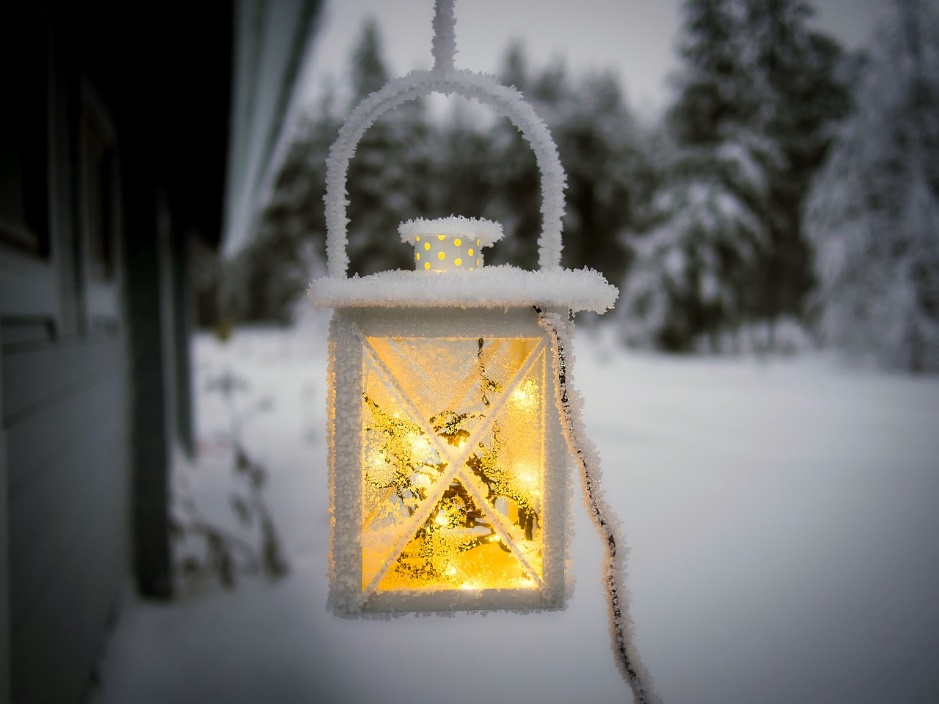 Day 15. Keep Hope Alive Against the Icy OddsIn her book Comfort Prayers, editor June Cotner shares a poem by Barbara Crooker titled: “Hope.”Winter sunlight, fool’s gold, pours in the south window,fails to warm. Weak as tea, pale as bone, insubstantialas dust on a mantle, water falling over stone.The ground outside, hard, white as the hospital bedwhere my friend waits after her marrow transplant,hoping her white count will rise. I watchbirds at the window –sparrows, titmice, finches – the plain brown, the speckled,the ordinary, no flashy travelers up from the tropics,where winter is a verb, not a state of the heart.I go out to fill the feeder, feel silky grain slipthrough my fingers: millet, proso, corn.Little birds,little angels, singing their small song of consolation.A thin drizzle of sun slips through clouds,a strand of hope against the icy odds.Look around your winter environment today. Where do you see a strand of hope?